Preglej domačo nalogo in vse napake popravi  z rdečo.Rešitve petek1)a) Dopolni do kvadra, označi oglišča in robove.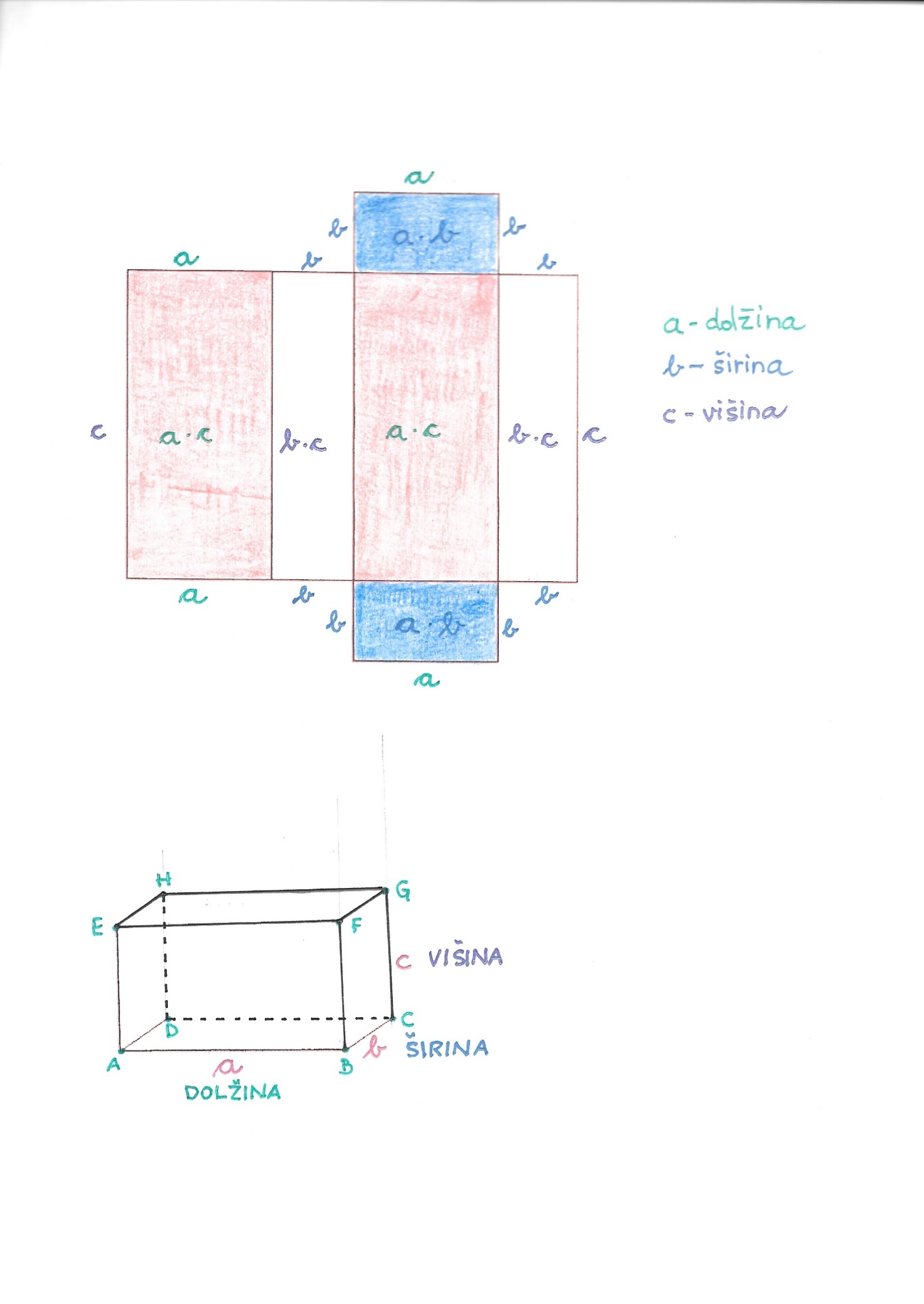 b) Preštej oglišča in dopolni.Kvader ima 8 oglišč: A, B, C,D,E, F,G,Hc) Koliko ima robov in kaj veš o robovih?Kvader ima 12 robov. Po 4 so vzporedni  in skladni.Zapiši vse vzporedne robove.AB II CD II EF II GHAD II BC II  FG II EHAE II BF II DH II CGč)Kaj veš o ploskvah?Kvader ima 6 ploskev, ki imajo obliko PRAVOKOTNIKA.Po 2 sta skladni in vzporedni.Zapiši vzporedne ploskve:ABCD II EFGHABFE II CGHDADHE II BCGFDanes bomo računali POVRŠINO KVADRA.Mejna ploskev na kateri kvader stoji in njej vzporedna ploskev se imenujetaOSNOVNI PLOSKVI – O.Preostale ploskve so stranske ploskve, ki tvorijo PLAŠČ – pl.Na mreži označi robove in ploščine. Osnovni ploskvi pobarvaj z modro. Vse ostale ploskve predstavljajo plašč.POVRŠINA KVADRA – P je enaka ploščini mreže kvadra.P = 2.p1 + 2.p2 + 2.p3		po dve ploskvi sta skladni	p1=a.b		p2=a.c		p3=b.cP = 2ab + 2ac + 2bc 		število 2 lahko izpostavimoP = 2(ab + ac + bc)  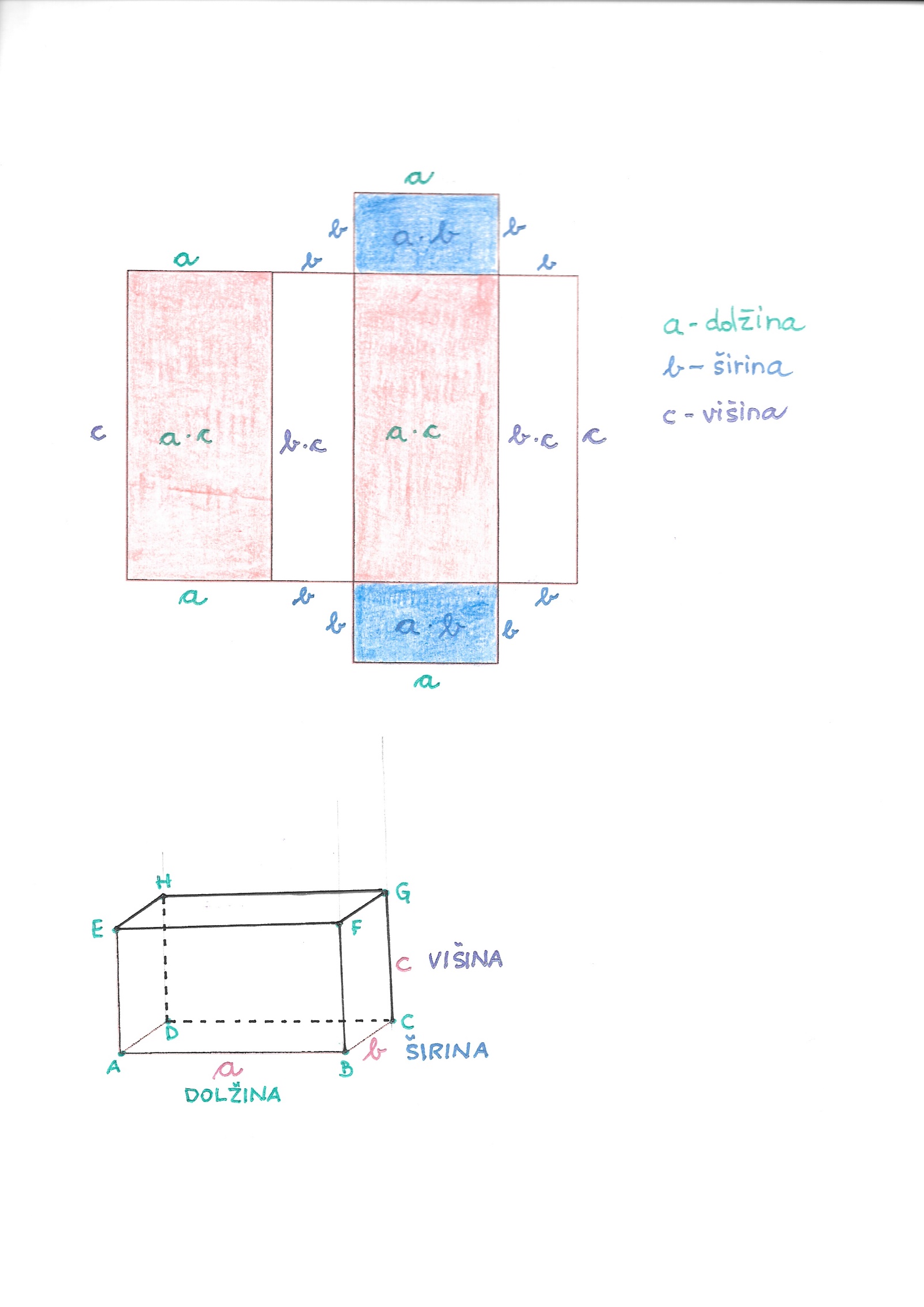 V zvezek prilepi eno osnovno ploskev.Izračunaj površino kvadra z dolžino 5cm, širino 3cm in višino 2cm.a=5cm                     P=2(ab+ac+bc)b=3cm                     P=2(5.3+5.2+3.2)c=2cm                     P=2(15+10+6)P=?                          P=2.31                                 P=62cm2Izračunaj površino kvadra z robovi: Vse pretvori v enako enoto (dm). Rezultat spremeni v cm2.a=7dm  b=5 dm 3 cmc=3,6 dm P= ?(Nariši skico kvadra) a=2,4 m		 Vse pretvori v enako enoto (m). Rezultat izrazi v dm2. 	b=5 m 6 dm 	c=4 m	P= ? (Nariši skico kvadra)6.   Koliko m2 pločevine potrebujemo za izdelavo kvadra z robovi 24 dm, 1 m 5 dm in 380 cm. Skica!!!7.    Akvarij ima obliko kvadra z dolžino 1,5 metra, širino 4 dm in višino 32 cm. Koliko m2 stekla   potrebujemo za njegovo izdelavo, če nima pokrova.Današnjo nalogo (vse kar si danes naredil) skeniraj ali slikaj in oddaj v spletni učilnici.Alenka Jekovec in Polonca Teran